Kitöltési útmutató és a csatolandó dokumentumok listája a 2023/24. II. féléves szociális alapú kérelmek elbírálásához Az a hallgató nyújthat be érvényes pályázatot, aki a pályázati felhívásban, a jogszabályokban és egyetemi szabályzatokban előírt feltételeknek megfelel és a pályázatát e követelmények és jelen útmutató szerint nyújtotta be.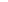 A pályázatot az előírt határidőben, a kitöltött és aláírt pályázati adatlappal és dokumentumokkal, igazolásokkal együtt minden tanulmányi félévben, be kell nyújtania a hallgatónak az igényléshez.Érvényes a pályázat:ha a hallgató a pályázati adatlapot a kitöltési útmutató alapján hiánytalanul kitöltötte és aláírta (NEPTUN kód és dátum), ésa hiánytalanul kitöltött pályázati adatlapot leadta az UNIPOLL rendszerben ésa NEPTUN rendszerben is leadta a kérvénytcsatolta a rendszeres szociális helyzetet alátámasztó valamennyi igazolást, dokumentumot az előírt határidőben és helyen és a hallgató és a pályázata megfelel a jogszabályokban és az egyetem szabályzataiban előírt követelményeknek.FIGYELEM! A Szociális és Esélyegyenlőségi Bizottság azt a döntést hozta, hogy a TJSZ-ben szereplő egy főre eső jövedelem határ a mindenkori nettó minimálbér 100%-a. Tehát, az a hallgató, akinek egy főre eső nettó jövedelme magasabb, mint a határ, abban az esetben sem részesül ösztöndíjban, ha a pályázatot hiánytalanul leadta!Ha a fentiek közül valamelyik feltétel hiányzik, a pályázat elutasításra kerül!A dokumentumokat a Hallgató az Unipoll rendszeren keresztül a megfelelő helyre köteles feltölteni! Amennyiben nem a megfelelő dokumentum, valamint üres dokumentum kerül feltöltésre, a pályázat elutasításra kerül. Így, kérjük fokozottan ellenőrizzék a dokumentumokat, amelyeket feltöltenek!A Csatolandó dokumentumok listájaA pályázatban minden személyt fel kell sorolni az egy háztartásban élő személyek közül és ki kell választani, hogy a jövedelme melyik kategóriába esik a II. pontnak megfelelően.LAKHATÁS IGAZOLÁSACsatolni kell a kérelmező bejelentett lakcímére szóló, 3 hónapnál nem régebben kiállított lakhatás igazolást az egy háztartásban élő személyekről, eredeti példányban. A kormányablak által kiadott igazolás fogadható el, egyéb nyilatkozat, lakcímkártya nem. Albérletben lakó pályázó esetén a bérleti szerződés másolatának csatolása is szükséges.Szívességi lakáshasználat esetén a szívességi lakáshasználatról szóló szerződés, megállapodás másolatának csatolása is szükséges.Amennyiben a hallgató nem az önkormányzati igazoláson feltűntetett lakcímen él, csatoljon nyilatkozatot a vele életvitel szerűen egy háztartásban élőkről az ő aláírásukkal. MEGÉLHETÉS IGAZOLÁSAA lakhatás igazoláson és a pályázatban feltüntetett MINDEN személy (hozzátartozó) megélhetését és anyagi helyzetét igazolni kell, illetve azon személyekét, akikkel a pályázó életvitel szerűen egy háztartásban él a pályázati időszakot megelőző 3 hónapra vonatkozóan (OKTÓBER, NOVEMBER, DECEMBER).). Ha a személy MUNKAVÁLLALÓ (ALKALMAZOTT), akkor a jövedeleméről 1 hónapnál nem régebben kiállított, a munkáltató által kiadott keresetigazolás csatolása szükséges a pályázati időszakot megelőző 3 hónapról (OKTÓBER, NOVEMBER, DECEMBER). Az igazolást pecséttel, aláírással hitelesítve, eredeti (nem fénymásolt) példányban kell leadni! Ha a személy VÁLLALKOZÓ vagy ŐSTERMELŐ, akkor: csatolni kell a NAV által kiállított, a pályázati tanévet megelőző (2022-es) évről szóló jövedelemigazolást eredeti példányban,és csatolni kell a pályázati időszakot megelőző 3 hónapról (OKTÓBER, NOVEMBER, DECEMBER).) kiállított keresetigazolást, amelyet a vállalkozó/őstermelő saját maga vagy a könyvelője állít ki. Az igazolást pecséttel, aláírással hitelesítve, eredeti példányban (nem fénymásolt) kell leadni, és csatolni kell a vállalkozói/őstermelői igazolvány másolatát, vagy hatósági bizonyítvány másolatát vagy értesítést a vállalkozásról/őstermelői tevékenységről. (A Járási Hivatal/Kormányhivatal állítja ki a vállalkozói igazolványt, az értesítést ügyfélkapun keresztül lehet letölteni, de személyesen is igényelhető, a hatósági bizonyítványt pedig a KEKKH-től lehet igényelni.)és csatolni kell őstermelőknél az őstermelő aláírásával hitelesített értékesítési betétlap másolatát is. HA a fenti dokumentumokból (I.II.III.IV. pont) nem állapítható meg egyértelműen a jövedelem és a tevékenység, akkor a fenti dokumentumok mellé csatolni kell a vállalkozó/őstermelő nyilatkozatát is arról, hogy milyen tevékenységet végez, és ebből havonta mennyi jövedelme származik (saját aláírásával ellátva, valamint két tanú nevével, aláírásával és lakcímének feltüntetésével hitelesítve, eredeti példányban).MUNKANÉLKÜLI (háztartásbeli) hozzátartozó esetén:csatolni kell a Munkaügyi Központ által kiállított, (a leadási határidő végét megelőző 3 hónapot magába foglaló) igazolás eredeti példányát arról: hogy a kérelmezőt álláskeresőként tartják nyilván a pályázat leadási határidejét megelőző 3 hónapban (OKTÓBER, NOVEMBER, DECEMBER). (mióta tart ez az állapot és részesül-e támogatásban, ha igen, mennyi ennek a havi összege) vagy nem szerepel/nem szerepelt álláskeresőként a nyilvántartásban a pályázat benyújtását megelőző 3 hónapban (OKTÓBER, NOVEMBER, DECEMBER).) és csatolni kell a NAV által kiállított, a pályázati tanévet megelőző évről (2022 év) szóló jövedelemigazolást eredeti példánybanés csatolni kell a munkanélküli (háztartásbeli) által írt, aláírt és két tanú nevével, aláírásával és lakcímének feltüntetésével hitelesített nyilatkozat eredeti példányát arról, hogy:munkanélküli, ez az állapot mióta tart, egyéb jövedelme van-e, ha igen, akkor mennyi ez az összeg és milyen gyakran kapja,anyagi támogatást kap-e, ha igen, akkor mennyi ez az összeg és milyen gyakran kapja.öregségi nyugdíjban vagy hozzátartozói nyugdíjban részesülő hozzátartozó esetén (özvegyi nyugdíj, szülői nyugdíj, baleseti hozzátartozói nyugellátás, özvegyi járadék esetében (ide nem értve az árvaellátást):csatolni kell a nyugdíjas igazolvány fénymásolatát, és csatolni kell a Nyugdíjfolyósító Igazgatóság hivatalos igazolásának másolatát az adott évre folyósítandó ellátás összegérőlés csatolni kell a nyugdíjban részesülő által írt, általa aláírt és két tanú nevével, aláírásával és lakcímének feltüntetésével hitelesített nyilatkozatát arról, hogy egyéb jövedelemmel rendelkezik-e. Ha igen, akkor a pályázati útmutató irányadó pontja alapján igazolnia kell a jövedelmet. (1., 2.pont)Rokkantsági ellátásban részesülő személy esetén:  csatolni kell a Nemzeti rehabilitációs és Szociális Hivatal, vagy a Kormányhivatal rehabilitációs szakigazgatási szerve által megállapított ellátásra vonatkozó határozat másolatát, és csatolni kell a Nyugdíjfolyósító Igazgatóság hivatalos igazolásának másolatát az adott évre folyósítandó ellátás összegérőlés csatolni kell az ellátásban részesülő által írt, általa aláírt és két tanú nevével, aláírásával és lakcímének feltüntetésével hitelesített nyilatkozatát arról, hogy egyéb jövedelemmel rendelkezik-e. Ha igen, akkor a pályázati útmutató irányadó pontja alapján igazolnia kell a jövedelmet.Ápolási díjban részesülő személy esetén: csatolni kell a Nyugdíjfolyósító Igazgatóság hivatalos igazolásának másolatát az adott évre folyósítandó ellátás összegérőlés csatolni kell a folyósítás összegét igazoló szelvény másolatát, és csatolni kell a szakorvos, házi orvos, vagy gyógyszerész által kiállított rendszeres orvosi/gyógyszeres kezelésről szóló igazolást, és az ezekre fordított összegről szóló igazolást,és csatolni kell a díjban részesülő által írt, általa aláírt és két tanú nevével, aláírásával és lakcímének feltüntetésével hitelesített nyilatkozatát arról, hogy egyéb jövedelemmel rendelkezik-e. Ha igen, akkor a pályázati útmutató irányadó pontja alapján igazolnia kell a jövedelmet.Gyermekgondozási segélyben (gyes), gyermekgondozási díjban (gyed), gyermeknevelési támogatásban (gyet) részesülő személy esetében: csatolni kell a támogatás összegét és a folyósítás idejét megállapító határozat másolatát, és csatolni kell a folyósítást igazoló szelvény másolatát,és csatolni kell a támogatásban részesülő által írt, és két tanú nevével, aláírásával és lakcímének feltüntetésével hitelesített nyilatkozatát arról, hogy egyéb jövedelemmel rendelkezik-e. Ha igen, akkor a pályázati útmutató irányadó pontja alapján igazolnia kell a jövedelmet.NAGYCSALÁDOS: az a hallgató, akinek: legalább két eltartott testvére vagy három gyermeke van, vagy eltartóin (eltartóján) kívül legalább két vele egy háztartásban élő személyre igaz, hogy havi jövedelme nem éri el a minimálbér összegét, vagy  legalább két kiskorú gyermeknek a gyámja.külön élő szülők vagy eltartók esetén:csatolni kell mindkét szülő által külön-külön írt, általuk aláírt és két tanú nevével, aláírásával és lakcímének feltüntetésével hitelesített nyilatkozatát - a különélésről,- arról, hogy gyermeke után anyagi támogatásban a másik szülő által részesül-e és ha igen mennyi ez az összeg és milyen gyakran fizetik a részére vagy- gyermekét anyagi támogatásban részesíti-e és ha igen mennyi ez az összeg és milyen gyakran fizeti.Amennyiben az egyik fél nem elérhető/nyilatkozatot nem hajlandó tenni, a másik szülő nyilatkozatának csatolása szükséges erről.ha van, csatolni kell a különélésről szóló közjegyző vagy ügyvéd előtt tett nyilatkozat vagy bírósági ítélet másolati példányát, ha rendelkeznek azzal. külön élő szülők esetén:csatolni kell mindkét szülő által külön-külön írt, általuk aláírt és két tanú nevével, aláírásával és lakcímének feltüntetésével hitelesített nyilatkozatát arról, hogy:- gyermeke után anyagi támogatásban a másik szülő által részesül-e és ha igen mennyi ez az összeg és milyen gyakran fizetik a részére vagy- gyermekét anyagi támogatásban részesíti-e és ha igen mennyi ez az összeg és milyen gyakran fizeti.csatolni kell a különélésről szóló közjegyző vagy ügyvéd előtt tett nyilatkozat vagy bírósági ítélet másolati példányát, ha rendelkeznek azzal.  TESTVÉR IGAZOLÁSA (féltestvér, unokatestvér stb.)I. Aktív jogviszonyban lévő ÉS nappali tagozaton tanuló testvér esetén:- csatolni kell a pályázati időszak aktuális félévére (2023/24-as tanév II. félévére) szóló hallgatói jogviszony-felsőoktatás (abban az esetben is, ha a testvér TF-es) eredeti példányban, (egyéb dokumentum vagy nyilatkozat nem pótolja)- csatolni kell a pályázati időszak aktuális félévére (2023/24-as tanév II. félévére) szóló diákigazolvány fénymásolatát – közoktatás (az igazolvány csak abban az esetben elfogadható, ha mindkét oldala megfelelően kivehető) II. HA A TESTVÉR MÉG NEM JÁR ISKOLÁBA, az esetben:- az anyakönyvi kivonatának fénymásolatát kell csatolniIII. PASSZÍV JOGVISZONNYAL RENDELKEZŐ VAGY LEVELEZŐ TAGOZATON TANULÓ TESTVÉR esetén:- a jövedelmet igazolni kell az 1.2. vagy 3. pont alapján.HA A TESTVÉR FELVÉTELT NYERT ÉPPEN, az esetben:- a felvételi határozat másolata és mellé általa vagy kiskorú/még írni nem tudó gyermek esetében a szülő által írt, aláírt és két tanú nevével, aláírásával és lakcímének feltüntetésével hitelesített nyilatkozat csatolása szükséges arról, hogy tanulmányait aktív hallgatói jogviszonyban kívánja folytatni a 2023/2024-es tanév II. félévében.Özvegy személy esetén:csatolni kell a halotti bizonyítvány másolatát, és csatolni kell az özvegyi nyugdíjat igazoló okirat fénymásolatát,és csatolni kell az özvegyi nyugdíjról szóló szelvény másolatát, és csatolni kell a pályázó és testvérei árvaellátását megállapító határozatának másolatát és a folyósítást igazoló szelvény másolatát,és csatolni kell az özvegyi nyugdíjban, árvaellátásban részesülő által írt, általa aláírt és két tanú nevével, aláírásával és lakcímének feltüntetésével hitelesített nyilatkozatát arról, hogy egyéb jövedelemmel rendelkezik-e. Ha igen, akkor a pályázati útmutató irányadó pontja alapján igazolnia kell a jövedelmet.ha az eltartó részére már nem jár özvegyi nyugdíj, akkor csatolni kell az erről szóló hivatalos igazolást és csatolni kell az özvegy által írt, általa aláírt és két tanú nevével, aláírásával és lakcímének feltüntetésével hitelesített nyilatkozatát arról, hogy nem részesül özvegyi nyugdíjban és mióta nem részesül abban és gyermekei nem részesülnek árvaellátásban.Árva/félárva személy esetén: csatolni kell az árvaságot igazoló okirat fénymásolatát (halotti bizonyítvány)és csatolni kell a Nyugdíjfolyósító Igazgatóság hivatalos igazolásának másolatát az adott évre folyósítandó ellátás összegéről és csatolni kell a folyósítást igazoló szelvény másolatát.Hátrányos helyzetű személy esetében: csatolni kell az illetékes jegyző/gyámhivatal határozatát arról, hogy  a hallgató a beiratkozást/felsőoktatási felvételi jelentkezési kérelem benyújtását közvetlenül megelőző jogosultsági időszakban - az utolsó középfokú vagy szakképzési évfolyamon vagy az utolsó aktív félévben családi körülményei, szociális helyzete okán a jegyző, illetve a gyámhatóság védelembe vett, vagy utána rendszeres gyermekvédelmi támogatást folyósítottak, vagy rendszeres gyermekvédelmi kedvezményre jogosult vagy átmeneti vagy tartós nevelésbe vették, ideiglenes hatályú intézeti elhelyezésben részesült. Halmozottan hátrányos helyzetű személy esetében: csatolni kell a gyermekek védelméről és a gyámügyi igazgatásról szóló törvényben szabályozott eljárásban tett önkéntes szülői nyilatkozatot arról, hogy a hallgató tankötelessé válásának időpontjában törvényes felügyeletét ellátó szülője, legfeljebb alapfokú iskolai végzettséggel rendelkezett,  csatolni kell a gyámhivatal határozatát a tartós nevelésbe vételről, illetve tartós nevelését követően utógondozói ellátásban részesüléséről.FogyatékKAL ÉLŐ személy esetén: csatolni kell a Nemzeti Rehabilitációs és Szociális Hivatal területi szerve, vagy a területileg illetékes Tanulási Képességet Vizsgáló Szakértői és Rehabilitációs Bizottság szakvéleményét. (Fogyatékossággal élő hallgató (jelentkező): aki mozgásszervi, érzékszervi vagy beszédfogyatékos, több fogyatékosság együttes előfordulása esetén halmozottan fogyatékos, autizmus spektrum zavarral vagy egyéb pszichés fejlődési zavarral (súlyos tanulási, figyelem vagy magatartásszabályozási zavarral) küzd) tartósan beteg vagy súlyosan fogyatékos személy esetén:csatolni kell a szakellátást nyújtó intézmény szakorvosának igazolását. (Tartósan beteg az a tizennyolc évesnél idősebb személy, aki tizennyolcadik életévének betöltése előtt munkaképességét legalább 67%-ban elvesztette, illetve legalább 50%-os mértékű egészségkárosodást szenvedett, és ez az állapota egy éve tart, vagy előreláthatólag legalább egy évig fennáll (1998. évi LXXXIV.tv.4.§.) Ha a pályázó nem a vér szerinti szüleivel lakik egy háztartásban:csatolni kell mindkét vér szerinti szülő által külön-külön írt, aláírt és két tanú nevével, aláírásával és lakcímének feltüntetésével hitelesített nyilatkozatát arról, hogy gyermeke nem vele él és hogy hozzájárul-e a megélhetéséhez, ha igen mekkora ez az összeg és milyen gyakran fizeti, ha nem, akkor azt írja le, hogy nem támogatja.ha a vérszerinti szülő már nem él, akkor a halotti anyakönyvi kivonat másolatát is csatolni szükséges. Amennyiben az egyik fél nem elérhető/nyilatkozatot nem hajlandó tenni, a másik szülő nyilatkozatának csatolása szükséges erről.Ha a pályázó nem a vér szerinti testvérÉVEL (pl. Féltestvér, unokatestvér) él egy háztartásban:csatolni kell a testvér mindkét vér szerinti szülője által külön-külön írt, aláírt és két tanú nevével, aláírásával és lakcímének feltüntetésével hitelesített nyilatkozatát arról, hogy gyermeke nem vele él és hogy hozzájárul-e a megélhetéséhez, ha igen mekkora ez az összeg és milyen gyakran fizeti, ha nem, akkor azt írja le, hogy nem támogatja.Ha a pályázónak gyermeke van:csatolni kell a gyermek születési anyakönyvi kivonatának fénymásolatát,csatolni kell a GYES, GYET, GYED támogatás összegét és a folyósítás idejét megállapító határozat másolatát, és csatolni kell a támogatás folyósítását igazoló szelvény másolatát.ÖNELTARTÓ pályázó esetén: (öneltartó hallgató az, aki saját keresetéből tartja fenn magát, megélhetéséhez nem járul hozzá más személy. Az a hallgató, aki egyedül él és nincs saját keresete, nem minősül öneltartónak.) csatolni kell a I.-ban és a II./1-2 pontban foglalt dokumentumokat, és csatolni kell a II.-ban foglaltak közül a rá irányadó dokumentumokat,és csatolni kell a lakhatás igazoláson feltüntetett valamennyi személy által külön-külön írt, általuk aláírt és két tanú nevével, aláírásával és lakcímének feltüntetésével hitelesített nyilatkozatát arról, hogy a pályázó nem részesül általa anyagi támogatásban,és csatolni kell a hallgató mindkét vér szerinti szülője által írt, általuk aláírt és két tanú nevével, aláírásával és lakcímével hitelesített nyilatkozatát arról, hogy általuk a hallgató nem részesül anyagi támogatásbanés csatolni kell a hallgató rezsiköltségét igazoló szelvények másolatát (elektronikus számla esetén elég a screen shoot is).Figyelem! Amennyiben irreálisan alacsony a hallgató egy főre eső jövedelme, melyből a SZEB azt állapítja meg, hogy nem lehetséges megélni, úgy környezettanulmányt fog elrendelni a Hallgató felé.Lakóhely távolság igazolásA: csatolni kell a közlekedési társaság igazolását, mely tartalmazza az adott távolságot km-ben (a hivatalos honlapról készített screenshot is megfelelő, amennyiben tartalmazza az adott távolságot km-ben), vagy a menetjegy csatolása szükséges.Párhuzamos tanulmányok folytatása esetén:Csatolni kell mindegyik felsőoktatási intézményből a pályázati időszakot követő félévre (2023/24-es tanév II. félévére) szóló hallgatói jogviszony/iskolalátogatási igazolást eredeti példányban, (egyéb dokumentum vagy nyilatkozat nem pótolja).Nem magyar nyelvű dokumentumok esetén: Csatolni kell hiteles, egyértelmű, tükörfordítást a csatolt dokumentumok mellé (ugyanúgy nézzen ki a magyar fordítás formailag, mint az eredeti dokumentum). A dokumentumokon nem forintban feltüntetett összegeket, a fordítás napján aktuális árfolyamra át kell átszámíttatni. NYILATKOZATOK FORMÁJA:Minden nyilatkozatot teljes bizonyító erejű magánokirat formájában kell beadni a pályázat mellé, amelynek típusai: a nyilatkozatot tevő személy saját kezűleg kézzel írja és aláírja, mely nyilatkozat csak akkor fogadható el, ha olvasható formában került megírásra illetve, a nyilatkozatot tevő személy aláírása mellett a két tanú neve, aláírása, lakcíme és személyigazolvány száma is szükséges,a nyilatkozatot tevő személy géppel írja vagy a más által készített nyilatkozatot két tanú előtt aláírja, vagy a nyilatkozaton szereplő aláírást sajátjának ismeri el, mely esetben a nyilatkozatot tevő személy aláírása mellett a két tanú neve, aláírása, lakcíme és személyigazolvány száma is szükséges,a kiállító aláírása vagy kézjegye az okiraton bíróilag vagy közjegyzőileg hitelesítve van,a gazdálkodó szervezet által üzleti körében kiállított okiratot szabályszerűen aláírták.A pályázatok elbírálása, és felülbírálása során a Hallgatói Önkormányzat, a Szociális Esélyegyenlőségi Bizottság és a Felülbírálati Bizottság jogosult környezettanulmányt bekérni, ha indokoltnak tartja, különösen ha:az őstermelő/vállalkozó havi jövedelme nem éri el a minimálbér összegét, ha a szülők elváltak / külön élnek, de a fizetésre kötelezett szülő nem támogat, nem elérhető, nem hajlandó nyilatkozatot tenni, vagy az eltartó szülő nem indított behajtási eljárást a fizetésre kötelezett szülő ellen, ha a szülők elváltak / külön élnek, de továbbra is egy háztartásban maradtak, ha a pályázót nem a vér szerinti szülei tartják el, és valamely szülő nem hajlandó a gyermeknek nyilatkozatot adni, ha a hallgató önfenntartóegyéb esetben, amikor indokoltnak tartja az ügy tisztázásához vagy a pályázó érdekében. Amennyiben a hallgató vagy a vele egy háztartásban élő személy tartósan beteg, csatolni kell a szakorvos, házi orvos, vagy gyógyszerész által kiállított rendszeres orvosi/gyógyszeres kezelésről szóló igazolást, és az ezekre fordított összegről szóló igazolást. Tartós betegnek az minősül, aki megfelel az ESZCSM 5/2003. kormányrendeletben meghatározott feltételeknek.További irányadó elvek:Öneltartó hallgató az, aki saját keresetéből tartja fenn magát, megélhetéséhez nem járul hozzá más személy, (SZÜLŐ SEM). Az a hallgató, aki egyedül él és nincs saját keresete, nem minősül öneltartónak.Egy háztartásban élőnek minősülők azok a személyek, akik az önkormányzati igazolás alapján, egy lakcímen élnek. Azokat is annak tekintjük, ahol a pályázó önálló keresettel nem rendelkezik és kollégiumban, albérletben vagy egyéb helyen kerül lakhatása megoldásra.Ha a hallgató önálló keresettel nem rendelkezik (tehát nem öneltartó), eltartójának (eltartóinak) a TELJES jövedelme kerül beszámításra az egy főre jutó jövedelem megállapításánál.Egy háztartásban élőknek nem csak az önkormányzati igazoláson ténylegesen egy helyre bejelentett személyeket tekintjük az elbírálás során, hanem az önálló keresettel nem rendelkező - a szülőktől különélő - hallgatókat is (albérlet, kollégium, egyéb).  Az elvált vagy külön élő – (eltartónak nem minősülő, illetve a pályázóval nem egyháztartásban élőnek minősülő) - szülők anyagi támogatása nyilatkozatuk alapján kerül beszámításra. A faxon küldött, e-mailből kinyomtatott vagy szkennelt és kinyomtatott dokumentumok nem minősülnek eredeti példánynak.Két egyetemi hallgató házassága esetén csatolni kell mindkét hallgató eltartóira vonatkozó igazolásokat.Élettársi kapcsolatban élők (nem bejegyzett is) esetén az élettárs teljes jövedelmét kell figyelembe venni, mint közös háztartásban élő személy jövedelmét.